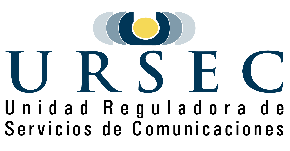 Unidad Sistemas InformáticosMontevideo, 15 de marzo de 2017.-Rasgos generales:   Parque Informático y Software De equipamiento:Storage HP MSA 2040Librería Respaldo HP MSL 2024 Motor DL 360 G7 (cintas)Nodos HP DL 380 G9Netbooks  (W7 TOSHIBA)Notebooks (i3, i5,  i7, CORE 2, DUO (ASUS TOSHIBA HP LENOVO)PC- MINI PC- (CLON, CORE DUO, DUAL CORE, i3, i5, i7 (W7, 8.1 y 10)Tablets Lenovo  (Android 5.0.1)Impresoras (Brother, Epson, HP, OKI, Lexmark, XEROX (Tinta, Laser y Multifunción)De SoftwareWindow Server 2003 Standad y EnterpriseWindows 2008 Standard y R2 StandardSQL Server 2008 y R2 (express)VMWAREARCSERVE BACKUPLinux (Ubuntu, Centos 7, Debian)OFFICE OPEN OFFICE Windows 7, W 8.1 y W 10